Die alkalische Esterhydrolyse – eine irreversible ReaktionDie alkalische Esterhydrolyse ist im Gegensatz zu der sauren Esterhydrolyse eine irreversiblle reaktion. Der folgende Versuch soll anhand von Nachweisreaktionen Aufschluss darüber geben, welche Stoffe bei der alkalischen Esterhydrolyse  entstehen.Materialien: 		3 Reagenzgläser, Reagenzglasständer, Stopfen (für Reagenzgläser), Spatel, Becherglas (100 mL), PipetteChemikalien:		Essigsäureethylester, Natronlauge, 0,1%ige Phenolphthaleinlösung, Natriumacetat, Eisen(III)chlorid, destilliertes WasserDurchführung: 		Die Reagenzglaser werden wie folgt gefüllt:		Reagenzglas 1: 2 mL Natriumacetat-Lösung + 1 mL Eisen(III)chlorid-Lösung		Reagenzglas 2: 1 mL Essigsäureethylester + 2 mL destilliertes Wasser + 1 mL Eisen(III)chlorid-Lösung		Reagenzglas 3: 1 mL Essigsäureethylester + 2 mL destilliertes Wasser + 2-3 Tropfen 0,1%ige Phenolphthaleinlösung + einige Tropfen 0,1 M Natriumhydroxidlösung		Das Reagenzglas 3 wird nun mit einem Stopfen verschlossen und so lange geschüttelt, bis die violette Färbung verschwunden ist. Nun wird 1 mL Eisen(III)chlorid-Lösung hinzugegeben.Beobachtung: 			Reagenzglas 1:		Reagenzglas 2:		Regenzglas 3:Auswertung:Aufgabe 1 – Nennen Sie  die Edukte und Produkte einer sauren Esterhydrolyse! Zeichnen Sie die Strukturformel des Essigsäureethylesters!Edukte: Produkte:Aufgabe 2 – Formulieren Sie die Reaktionsgleichung der hier zugrunde liegenden Reaktion! Welcher Stoff wird im Versuch mit der Eisen(III)chlorid-Lösung nachgewiesen? Begründen Sie was durch die Verwendung des Phenolphthaleins gezeigt wird.Aufgabe 3 – Vervollständigen Sie den unten stehenden Reaktionsmechanismus der alkalischen Esterhydrolyse mit den entsprechenden Strukturformeln und Pfeilen, die Umlagerungen oder Angriffe kennzeichnen.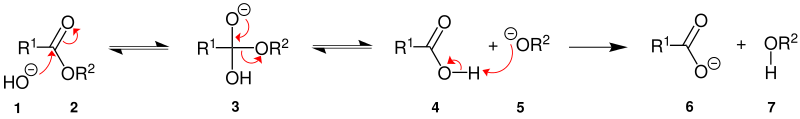 Aufgabe 4 – Erläutern sie begründet unter Verwendung der Fachsprache, warum die alkalische Esterhydrolyse eine irreversible Reaktion ist.GefahrenstoffeGefahrenstoffeGefahrenstoffeGefahrenstoffeGefahrenstoffeGefahrenstoffeGefahrenstoffeGefahrenstoffeGefahrenstoffeNatronlauge (c = 0,1 mol/L)Natronlauge (c = 0,1 mol/L)Natronlauge (c = 0,1 mol/L)H: 314, 2990H: 314, 2990H: 314, 2990P: 280, 301+330+331, 309+310, 305+351+338P: 280, 301+330+331, 309+310, 305+351+338P: 280, 301+330+331, 309+310, 305+351+338Essigsäureethylester (w= 95%)Essigsäureethylester (w= 95%)Essigsäureethylester (w= 95%)H: 225, 319,336H: 225, 319,336H: 225, 319,336P: 210, 240, 305+351+338P: 210, 240, 305+351+338P: 210, 240, 305+351+338Phenolphthalein (w= 0,1%)Phenolphthalein (w= 0,1%)Phenolphthalein (w= 0,1%)H:350, 341,361H:350, 341,361H:350, 341,361P: 201,281,308+313P: 201,281,308+313P: 201,281,308+313Eisen(III)chlorid (c = 0,25 mol/L)Eisen(III)chlorid (c = 0,25 mol/L)Eisen(III)chlorid (c = 0,25 mol/L)H:302, 315, 318, 317H:302, 315, 318, 317H:302, 315, 318, 317P: 280301+312, 302+352,305+351+338,310,501P: 280301+312, 302+352,305+351+338,310,501P: 280301+312, 302+352,305+351+338,310,501Natriumacetat (c =0,5 mol/L)Natriumacetat (c =0,5 mol/L)Natriumacetat (c =0,5 mol/L)H: -H: -H: -P: -P: -P: -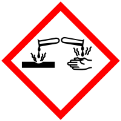 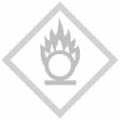 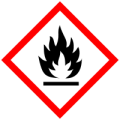 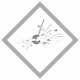 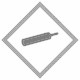 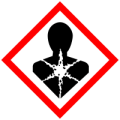 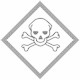 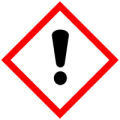 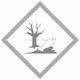 